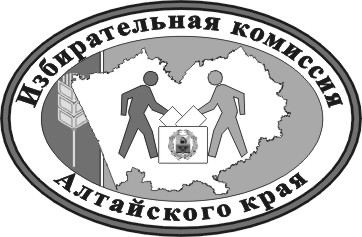 ИЗБИРАТЕЛЬНАЯ КОМИССИЯ АЛТАЙСКОГО КРАЯРЕШЕНИЕВ соответствии со статьями 67 – 69 Федерального закона от 12 июня 
2002 года № 67-ФЗ «Об основных гарантиях избирательных прав и права на участие в референдуме граждан Российской Федерации» (далее – Федеральный закон), статьями 100 – 104 Кодекса Алтайского края о выборах, референдуме, отзыве от 8 июля 2003 года № 35-ЗС (далее – Кодекс), постановлением Центральной избирательной комиссии Российской Федерации от 15 февраля 2017 года № 74/667-7 «О применении технологии изготовления протоколов участковых комиссий об итогах голосования с машиночитаемым кодом и ускоренного ввода данных протоколов участковых комиссий об итогах голосования в Государственную автоматизированную систему Российской Федерации «Выборы» с использованием машиночитаемого кода» (в редакции постановления ЦИК России от 27 марта 2019 года № 198/1520-7), руководствуясь подпунктом 14 пункта 1 статьи 22 Кодекса, Избирательная комиссия Алтайского края1. Утвердить формы протоколов, составляемых избирательными комиссиями при проведении дополнительных выборов депутатов Алтайского краевого Законодательного Собрания по одномандатным избирательным округам:протокол № 1 участковой избирательной комиссии об итогах голосования по одномандатному избирательному округу (приложение № 1);протокол № 1 участковой избирательной комиссии об итогах голосования по одномандатному избирательному округу с машиночитаемым кодом (приложение № 2);протокол № 1 территориальной избирательной комиссии об итогах голосования по одномандатному избирательному округу на соответствующей территории (приложение № 3);протокол № 1 окружной избирательной комиссии по выборам депутатов Алтайского краевого Законодательного Собрания о результатах дополнительных выборов депутата Алтайского краевого Законодательного Собрания по одномандатному избирательному округу (приложение № 4).2. Определить формы сводных таблиц, увеличенные формы протоколов и сводных таблиц, составляемых избирательными комиссиями при проведении дополнительных выборов депутата Алтайского краевого Законодательного Собрания по одномандатному избирательному округу:увеличенная форма протокола № 1 участковой избирательной комиссии об итогах голосования по одномандатному избирательному округу (приложение № 5);сводная таблица № 1 территориальной избирательной комиссии об итогах голосования по одномандатному избирательному округу на соответствующей территории (приложение № 6);увеличенная форма сводной таблицы № 1 территориальной избирательной комиссии об итогах голосования по одномандатному избирательному округу на соответствующей территории (приложение № 7);сводная таблица № 1 окружной избирательной комиссии по выборам депутатов Алтайского краевого Законодательного Собрания о результатах дополнительных выборов депутата Алтайского краевого Законодательного Собрания по одномандатному избирательному округу (приложение № 8);увеличенная форма сводной таблицы № 1 окружной избирательной комиссии по выборам депутатов Алтайского краевого Законодательного Собрания о результатах дополнительных выборов депутата Алтайского краевого Законодательного Собрания по одномандатному избирательному округу (приложение № 9).3. Определить, что форма протокола участковой избирательной комиссии об итогах голосования при проведении дополнительных выборов депутата Алтайского краевого Законодательного Собрания по одномандатному избирательному округу (приложение № 1) используется на тех избирательных участках, где невозможно по техническим причинам применение технологии изготовления протоколов участковых избирательных комиссий об итогах голосования с машиночитаемым кодом (QR-кодом).4. Установить, что изготовление бланков протоколов участковой избирательной комиссии об итогах голосования на дополнительных выборах депутата Алтайского краевого Законодательного Собрания по одномандатному избирательному округу (приложение № 1), а также увеличенных форм протоколов участковой избирательной комиссии (приложение № 5), увеличенных форм сводных таблиц территориальных избирательных комиссий и окружной избирательной комиссии по выборам депутатов Алтайского краевого Законодательного Собрания по одномандатному избирательному округу (приложения №№ 7, 9) обеспечивается соответствующими территориальными избирательными комиссиями или окружными избирательными комиссиями по выборам депутатов Алтайского краевого Законодательного Собрания по одномандатным избирательным округам (при их формировании).При изготовлении указанных бланков число строк, начиная со 
строки 12, определяется в соответствии с количеством кандидатов, зарегистрированных по соответствующему одномандатному избирательному округу.5. Информационному центру Избирательной комиссии Алтайского края (Сидорову Ю.В.) обеспечить формирование средствами ГАС «Выборы» на комплексах средств автоматизации соответствующих избирательных комиссий протоколов и сводных таблиц избирательных комиссий согласно приложениям №№  3, 4, 6, 8.6. Направить настоящее решение в территориальные избирательные комиссии, окружные избирательные комиссии (в случае их формирования).7. Разместить настоящее решение на официальном сайте Избирательной комиссии Алтайского края.8. Контроль за исполнением настоящего решения возложить на секретаря Избирательной комиссии Алтайского края Пономаренко А.Г.Экземпляр  № ____Дополнительные выборы депутата Алтайского краевого Законодательного Собрания по одномандатному избирательному округу № 	______________________________(дата голосования)ПРОТОКОЛ № 1участковой избирательной комиссии об итогах голосования по одномандатному избирательному округу № __ИЗБИРАТЕЛЬНЫЙ УЧАСТОК № ________Алтайский край, ______________________________________________________________________________________________________________________________________________________________(адрес помещения для голосования избирательного участка: район, город, район в городе, поселок, село, улица, дом)Участковая избирательная комиссия  установила:Экземпляр  № ____Дополнительные выборы депутата Алтайского краевого Законодательного Собрания по одномандатному избирательному округу № 	______________________________(дата голосования)ПРОТОКОЛ № 1участковой избирательной комиссии об итогах голосования по одномандатному избирательному округу № ___ИЗБИРАТЕЛЬНЫЙ УЧАСТОК № ________Алтайский край, ______________________________________________________________________________________________________________________________________________________________________________________________(адрес помещения для голосования избирательного участка: район, город, район в городе, поселок, село, улица, дом)Участковая избирательная комиссия  установила:Экземпляр  № ____Дополнительные выборы депутата Алтайского краевого Законодательного Собрания по одномандатному избирательному округу № 	______________________________(дата голосования)ПРОТОКОЛ № 1территориальной избирательной комиссии об итогах голосованияна территории____________________________________________________________________________Алтайского края по одномандатному избирательному округу № ___Примечание. Наименования района, города, другой территории, на которую распространяются полномочия территориальной избирательной комиссии, указываются в именительном падеже.Экземпляр  № ____Дополнительные выборы депутата Алтайского краевого Законодательного Собрания по одномандатному избирательному округу № 	______________________________(дата голосования)Число избирателей, принявших участие в голосованииМ.П.         Протокол подписан «____» ____________ 20___ года в ___ часов ___ минутПримечание. Наименования района, города, другой территории, на которую распространяются полномочия территориальной избирательной комиссии, указываются в именительном падеже. При печати сводной таблицы допускается как книжная, так и альбомная ориентация листов. Графа «Итого» заполняется только на последнем листе сводной таблицы.Дополнительные выборы депутата Алтайского краевого Законодательного Собрания по одномандатному избирательному округу № __________________________________(дата голосования)Наименование: При печати сводной таблицы допускается как книжная, так и альбомная ориентация листов. Графа «Итого» заполняется только на последнем листе сводной таблицы.Дополнительные выборы депутата Алтайского краевого Законодательного Собрания по одномандатному избирательному округу № __________________________________(дата голосования)9 августа 2019 года№ 68/578-7г. БарнаулО формах протоколов и сводных таблиц об итогах голосования, о результатах выборов, составляемых избирательными комиссиями при проведении дополнительных выборов депутатов Алтайского краевого Законодательного Собрания по одномандатным избирательным округам РЕШИЛА:Председатель И.Л. АкимоваСекретарь А.Г. ПономаренкоПриложение № 1УТВЕРЖДЕНАрешением Избирательной комиссии Алтайского края от 9 августа 2019 года № 68/578-71Число избирателей, внесенных в список избирателей на момент окончания голосованияЧисло избирателей, внесенных в список избирателей на момент окончания голосования1Число избирателей, внесенных в список избирателей на момент окончания голосованияЧисло избирателей, внесенных в список избирателей на момент окончания голосования2Число избирательных бюллетеней, полученных участковой избирательной комиссиейЧисло избирательных бюллетеней, полученных участковой избирательной комиссией2Число избирательных бюллетеней, полученных участковой избирательной комиссиейЧисло избирательных бюллетеней, полученных участковой избирательной комиссией3Число избирательных бюллетеней, выданных избирателям, проголосовавшим досрочноЧисло избирательных бюллетеней, выданных избирателям, проголосовавшим досрочно3Число избирательных бюллетеней, выданных избирателям, проголосовавшим досрочноЧисло избирательных бюллетеней, выданных избирателям, проголосовавшим досрочно4Число избирательных бюллетеней, выданных избирателям в помещении для голосования в день голосованияЧисло избирательных бюллетеней, выданных избирателям в помещении для голосования в день голосования4Число избирательных бюллетеней, выданных избирателям в помещении для голосования в день голосованияЧисло избирательных бюллетеней, выданных избирателям в помещении для голосования в день голосованияЧисло избирательных бюллетеней, выданных избирателям в помещении для голосования в день голосованияЧисло избирательных бюллетеней, выданных избирателям в помещении для голосования в день голосования5Число избирательных бюллетеней, выданных избирателям, проголосовавшим вне помещения для голосования в день голосованияЧисло избирательных бюллетеней, выданных избирателям, проголосовавшим вне помещения для голосования в день голосования5Число избирательных бюллетеней, выданных избирателям, проголосовавшим вне помещения для голосования в день голосованияЧисло избирательных бюллетеней, выданных избирателям, проголосовавшим вне помещения для голосования в день голосованияЧисло избирательных бюллетеней, выданных избирателям, проголосовавшим вне помещения для голосования в день голосованияЧисло избирательных бюллетеней, выданных избирателям, проголосовавшим вне помещения для голосования в день голосования6Число погашенных избирательных бюллетенейЧисло погашенных избирательных бюллетеней6Число погашенных избирательных бюллетенейЧисло погашенных избирательных бюллетеней7Число избирательных бюллетеней, содержащихся в переносных ящиках для голосованияЧисло избирательных бюллетеней, содержащихся в переносных ящиках для голосования7Число избирательных бюллетеней, содержащихся в переносных ящиках для голосованияЧисло избирательных бюллетеней, содержащихся в переносных ящиках для голосования8Число избирательных бюллетеней, содержащихся в стационарных ящиках для голосованияЧисло избирательных бюллетеней, содержащихся в стационарных ящиках для голосования8Число избирательных бюллетеней, содержащихся в стационарных ящиках для голосованияЧисло избирательных бюллетеней, содержащихся в стационарных ящиках для голосования9Число недействительных избирательных бюллетенейЧисло недействительных избирательных бюллетеней9Число недействительных избирательных бюллетенейЧисло недействительных избирательных бюллетеней10Число действительных избирательных бюллетенейЧисло действительных избирательных бюллетеней10Число действительных избирательных бюллетенейЧисло действительных избирательных бюллетеней11аЧисло утраченных избирательных бюллетенейЧисло утраченных избирательных бюллетеней11аЧисло утраченных избирательных бюллетенейЧисло утраченных избирательных бюллетеней11бЧисло избирательных бюллетеней, не учтенных при полученииЧисло избирательных бюллетеней, не учтенных при получении11бЧисло избирательных бюллетеней, не учтенных при полученииЧисло избирательных бюллетеней, не учтенных при полученииЧисло избирательных бюллетеней, не учтенных при полученииЧисло избирательных бюллетеней, не учтенных при полученииФамилии, имена, отчества внесенных в избирательный бюллетень зарегистрированных кандидатовФамилии, имена, отчества внесенных в избирательный бюллетень зарегистрированных кандидатовФамилии, имена, отчества внесенных в избирательный бюллетень зарегистрированных кандидатовФамилии, имена, отчества внесенных в избирательный бюллетень зарегистрированных кандидатовЧисло голосов избирателей, поданных 
за каждого зарегистрированного кандидатаЧисло голосов избирателей, поданных 
за каждого зарегистрированного кандидатаЧисло голосов избирателей, поданных 
за каждого зарегистрированного кандидатаЧисло голосов избирателей, поданных 
за каждого зарегистрированного кандидатаЧисло голосов избирателей, поданных 
за каждого зарегистрированного кандидатаЧисло голосов избирателей, поданных 
за каждого зарегистрированного кандидата1212131314141515……Сведения о количестве поступивших в участковую избирательную комиссию в день голосования и до окончания подсчета голосов избирателей жалоб (заявлений), прилагаемых к протоколуСведения о количестве поступивших в участковую избирательную комиссию в день голосования и до окончания подсчета голосов избирателей жалоб (заявлений), прилагаемых к протоколуСведения о количестве поступивших в участковую избирательную комиссию в день голосования и до окончания подсчета голосов избирателей жалоб (заявлений), прилагаемых к протоколуПредседатель участковой избирательной комиссииПредседатель участковой избирательной комиссииПредседатель участковой избирательной комиссииЗаместитель председателя комиссииЗаместитель председателя комиссииЗаместитель председателя комиссии(фамилия, инициалы)(подпись либо причина отсутствия, отметка об особом мнении)Секретарь комиссииСекретарь комиссииСекретарь комиссииЧлены комиссииЧлены комиссииЧлены комиссииМППротокол подписан «_____» __________ 20___ годаПротокол подписан «_____» __________ 20___ годаПротокол подписан «_____» __________ 20___ годаПротокол подписан «_____» __________ 20___ годав _____ часов ______ минутв _____ часов ______ минутПриложение № 2УТВЕРЖДЕНАрешением Избирательной комиссии Алтайского края от 9 августа 2019 года № 68/578-71Число избирателей, внесенных в список избирателей на момент окончания голосованияЧисло избирателей, внесенных в список избирателей на момент окончания голосованияЧисло избирателей, внесенных в список избирателей на момент окончания голосованияЧисло избирателей, внесенных в список избирателей на момент окончания голосования2Число избирательных бюллетеней, полученных участковой избирательной комиссиейЧисло избирательных бюллетеней, полученных участковой избирательной комиссиейЧисло избирательных бюллетеней, полученных участковой избирательной комиссиейЧисло избирательных бюллетеней, полученных участковой избирательной комиссией3Число избирательных бюллетеней, выданных избирателям, проголосовавшим досрочноЧисло избирательных бюллетеней, выданных избирателям, проголосовавшим досрочноЧисло избирательных бюллетеней, выданных избирателям, проголосовавшим досрочноЧисло избирательных бюллетеней, выданных избирателям, проголосовавшим досрочно4Число избирательных бюллетеней, выданных избирателям в помещении для голосования в день голосованияЧисло избирательных бюллетеней, выданных избирателям в помещении для голосования в день голосованияЧисло избирательных бюллетеней, выданных избирателям в помещении для голосования в день голосованияЧисло избирательных бюллетеней, выданных избирателям в помещении для голосования в день голосования5Число избирательных бюллетеней, выданных избирателям, проголосовавшим вне помещения для голосования в день голосованияЧисло избирательных бюллетеней, выданных избирателям, проголосовавшим вне помещения для голосования в день голосованияЧисло избирательных бюллетеней, выданных избирателям, проголосовавшим вне помещения для голосования в день голосованияЧисло избирательных бюллетеней, выданных избирателям, проголосовавшим вне помещения для голосования в день голосования6Число погашенных избирательных бюллетенейЧисло погашенных избирательных бюллетенейЧисло погашенных избирательных бюллетенейЧисло погашенных избирательных бюллетеней7Число избирательных бюллетеней, содержащихся в переносных ящиках для голосованияЧисло избирательных бюллетеней, содержащихся в переносных ящиках для голосованияЧисло избирательных бюллетеней, содержащихся в переносных ящиках для голосованияЧисло избирательных бюллетеней, содержащихся в переносных ящиках для голосования8Число избирательных бюллетеней, содержащихся в стационарных ящиках для голосованияЧисло избирательных бюллетеней, содержащихся в стационарных ящиках для голосованияЧисло избирательных бюллетеней, содержащихся в стационарных ящиках для голосованияЧисло избирательных бюллетеней, содержащихся в стационарных ящиках для голосования9Число недействительных избирательных бюллетенейЧисло недействительных избирательных бюллетенейЧисло недействительных избирательных бюллетенейЧисло недействительных избирательных бюллетеней10Число действительных избирательных бюллетенейЧисло действительных избирательных бюллетенейЧисло действительных избирательных бюллетенейЧисло действительных избирательных бюллетеней11аЧисло утраченных избирательных бюллетенейЧисло утраченных избирательных бюллетенейЧисло утраченных избирательных бюллетенейЧисло утраченных избирательных бюллетеней11бЧисло избирательных бюллетеней, не учтенных при получении Число избирательных бюллетеней, не учтенных при получении Число избирательных бюллетеней, не учтенных при получении Число избирательных бюллетеней, не учтенных при получении Фамилии, имена, отчества внесенных в избирательный бюллетень 
зарегистрированных кандидатовФамилии, имена, отчества внесенных в избирательный бюллетень 
зарегистрированных кандидатовФамилии, имена, отчества внесенных в избирательный бюллетень 
зарегистрированных кандидатовФамилии, имена, отчества внесенных в избирательный бюллетень 
зарегистрированных кандидатовФамилии, имена, отчества внесенных в избирательный бюллетень 
зарегистрированных кандидатовЧисло голосов избирателей, поданных за каждого зарегистрированного кандидатаЧисло голосов избирателей, поданных за каждого зарегистрированного кандидатаЧисло голосов избирателей, поданных за каждого зарегистрированного кандидата12131415…Сведения о количестве поступивших в участковую избирательную комиссию в день голосования и 
до окончания подсчета голосов избирателей жалоб (заявлений), прилагаемых к протоколуСведения о количестве поступивших в участковую избирательную комиссию в день голосования и 
до окончания подсчета голосов избирателей жалоб (заявлений), прилагаемых к протоколуСведения о количестве поступивших в участковую избирательную комиссию в день голосования и 
до окончания подсчета голосов избирателей жалоб (заявлений), прилагаемых к протоколуСведения о количестве поступивших в участковую избирательную комиссию в день голосования и 
до окончания подсчета голосов избирателей жалоб (заявлений), прилагаемых к протоколуСведения о количестве поступивших в участковую избирательную комиссию в день голосования и 
до окончания подсчета голосов избирателей жалоб (заявлений), прилагаемых к протоколуПредседатель участковой избирательной комиссииПредседатель участковой избирательной комиссииЗаместитель председателя комиссииЗаместитель председателя комиссии(фамилия, инициалы)МПМП(подпись либо причина отсутствия, отметка об особом мнении)(подпись либо причина отсутствия, отметка об особом мнении)Секретарь комиссииСекретарь комиссииЧлены комиссииЧлены комиссииПротокол подписан «___» _________ 20__ года  в ___ часов ___ минутПротокол подписан «___» _________ 20__ года  в ___ часов ___ минутПротокол подписан «___» _________ 20__ года  в ___ часов ___ минутПротокол подписан «___» _________ 20__ года  в ___ часов ___ минутПротокол подписан «___» _________ 20__ года  в ___ часов ___ минутПриложение № 3УТВЕРЖДЕНАрешением Избирательной комиссии Алтайского края от 9 августа 2019 года № 68/578-7Количество участковых избирательных комиссий на соответствующей территорииКоличество поступивших протоколов № 1 участковых избирательных комиссий об итогах голосования, на основании которых составлен протокол территориальной избирательной комиссии об итогах голосованияПосле предварительной проверки правильности составления протоколов № 1 участковых избирательных комиссий об итогах голосования территориальная избирательная комиссия путем суммирования данных, содержащихся в указанных протоколах, установила:После предварительной проверки правильности составления протоколов № 1 участковых избирательных комиссий об итогах голосования территориальная избирательная комиссия путем суммирования данных, содержащихся в указанных протоколах, установила:После предварительной проверки правильности составления протоколов № 1 участковых избирательных комиссий об итогах голосования территориальная избирательная комиссия путем суммирования данных, содержащихся в указанных протоколах, установила:11Число избирателей, внесенных в списки избирателей на момент окончания голосования22Число избирательных бюллетеней, полученных участковыми избирательными комиссиями33Число избирательных бюллетеней, выданных избирателям, проголосовавшим досрочно44Число избирательных бюллетеней, выданных избирателям в помещениях для голосования в день голосования55Число избирательных бюллетеней, выданных избирателям, проголосовавшим 
вне помещений для голосования в день голосования66Число погашенных избирательных бюллетеней77Число избирательных бюллетеней, содержащихся в переносных ящиках 
для голосования88Число избирательных бюллетеней, содержащихся в стационарных ящиках 
для голосования99Число недействительных избирательных бюллетеней1010Число действительных избирательных бюллетеней11а11аЧисло утраченных избирательных бюллетеней11б11бЧисло избирательных бюллетеней, не учтенных при получении Фамилии, имена, отчества внесенных в избирательный бюллетень 
зарегистрированных кандидатовФамилии, имена, отчества внесенных в избирательный бюллетень 
зарегистрированных кандидатовФамилии, имена, отчества внесенных в избирательный бюллетень 
зарегистрированных кандидатовЧисло голосов избирателей, поданных за каждого зарегистрированного кандидатаЧисло голосов избирателей, поданных за каждого зарегистрированного кандидатаЧисло голосов избирателей, поданных за каждого зарегистрированного кандидатаЧисло голосов избирателей, поданных за каждого зарегистрированного кандидатаЧисло голосов избирателей, поданных за каждого зарегистрированного кандидатаЧисло голосов избирателей, поданных за каждого зарегистрированного кандидата12131415…Председатель территориальной избирательной комиссииПредседатель территориальной избирательной комиссииПредседатель территориальной избирательной комиссииЗаместитель председателя комиссииЗаместитель председателя комиссииЗаместитель председателя комиссии(фамилия, инициалы)(подпись либо причина отсутствия, 
отметка об особом мнении)Секретарь комиссииСекретарь комиссииСекретарь комиссииЧлены комиссииЧлены комиссииЧлены комиссии МППротокол подписан «____» ____________ 20___ годаПротокол подписан «____» ____________ 20___ годаПротокол подписан «____» ____________ 20___ годаПротокол подписан «____» ____________ 20___ годав _____ часов ______ минутПриложение № 4УТВЕРЖДЕНА
решением Избирательной комиссии Алтайского края от 9 августа 2019 года № 68/578-7ПРОТОКОЛ № 1окружной избирательной комиссии о результатах дополнительных выборов по одномандатному избирательному округу № ___Количество территориальных избирательных комиссий в одномандатном избирательном округеКоличество протоколов № 1 территориальных избирательных комиссий об итогах голосования, на основании которых составлен протокол окружной избирательной комиссии о результатах выборовКоличество избирательных участков, итоги голосования по которым были признаны недействительнымиСуммарное число избирателей, внесенных в списки избирателей на избирательных участках, итоги голосования по которым были признаны недействительными, на момент окончания голосованияНа основании данных первых экземпляров протоколов № 1 об итогах голосования, полученных из территориальных избирательных комиссий, окружная избирательная комиссия по выборам депутатов Алтайского краевого Законодательного Собрания по одномандатному избирательному округу № ___ путем суммирования содержащихся в указанных протоколах данных о п р е д е л и л а :1Число избирателей, внесенных в списки избирателей на момент окончания голосованияЧисло избирателей, внесенных в списки избирателей на момент окончания голосования2Число избирательных бюллетеней, полученных участковыми избирательными комиссиямиЧисло избирательных бюллетеней, полученных участковыми избирательными комиссиями3Число  избирательных  бюллетеней,  выданных  избирателям, проголосовавшим досрочноЧисло  избирательных  бюллетеней,  выданных  избирателям, проголосовавшим досрочно4Число избирательных бюллетеней, выданных избирателям в помещениях для голосования в день голосованияЧисло избирательных бюллетеней, выданных избирателям в помещениях для голосования в день голосования5Число  избирательных бюллетеней,  выданных  избирателям, проголосовавшим вне помещений для голосования в день голосованияЧисло  избирательных бюллетеней,  выданных  избирателям, проголосовавшим вне помещений для голосования в день голосования6Число   погашенных  избирательных  бюллетенейЧисло   погашенных  избирательных  бюллетеней7Число избирательных бюллетеней, содержащихся в переносных ящиках для голосованияЧисло избирательных бюллетеней, содержащихся в переносных ящиках для голосования8Число избирательных бюллетеней, содержащихся в стационарных ящиках для голосованияЧисло избирательных бюллетеней, содержащихся в стационарных ящиках для голосования9Число недействительных избирательных бюллетенейЧисло недействительных избирательных бюллетеней10Число действительных избирательных бюллетенейЧисло действительных избирательных бюллетеней11аЧисло утраченных избирательных бюллетенейЧисло утраченных избирательных бюллетеней11бЧисло избирательных бюллетеней, не учтенных при полученииЧисло избирательных бюллетеней, не учтенных при полученииФамилии, имена, отчества внесенных
в избирательный бюллетень 
зарегистрированных кандидатовФамилии, имена, отчества внесенных
в избирательный бюллетень 
зарегистрированных кандидатовФамилии, имена, отчества внесенных
в избирательный бюллетень 
зарегистрированных кандидатовЧисло голосов избирателей, поданных за каждого зарегистрированного кандидатаЧисло голосов избирателей, поданных за каждого зарегистрированного кандидатаЧисло голосов избирателей, поданных за каждого зарегистрированного кандидатаЧисло голосов избирателей, поданных за каждого зарегистрированного кандидатаЧисло голосов избирателей, поданных за каждого зарегистрированного кандидатаЧисло голосов избирателей, поданных за каждого зарегистрированного кандидатаЧисло голосов избирателей, поданных за каждого зарегистрированного кандидатаЧисло голосов избирателей, поданных за каждого зарегистрированного кандидата1212131314141515……абсолютное:в процентах: %	В соответствии с пунктом 1 статьи 107 Кодекса Алтайского края о выборах, референдуме, отзыве дополнительные выборы депутата Алтайского краевого Законодательного Собрания по одномандатному избирательному округу № ___ признать состоявшимися или не состоявшимися.	В соответствии с пунктом 5 статьи 107 Кодекса Алтайского края о выборах, референдуме, отзыве результаты дополнительных выборов депутата Алтайского краевого Законодательного Собрания по одномандатному избирательному округу № ___ признать действительными или недействительными.	В соответствии с пунктом 1 статьи 130 Кодекса Алтайского края о выборах, референдуме, отзыве кандидат _____________________________________________________, (фамилия, имя, отчество)который получил наибольшее число голосов избирателей, принявших участие в голосовании, признан избранным депутатом Алтайского краевого Законодательного Собрания по одномандатному избирательному округу № ___.Председатель окружнойизбирательной комиссииПредседатель окружнойизбирательной комиссии(фамилия, инициалы) (подпись либо причина отсутствия, отметка об особом мнении)Заместитель председателя комиссииСекретарь комиссииЧлены комиссии Приложение № 5к решению Избирательной комиссии Алтайского края от 9 августа 2019 года № 68/578-7Дополнительные выборы депутата Алтайского краевого Законодательного Собрания по одномандатному избирательному округу № _________________________________(дата голосования)ПРОТОКОЛ № 1участковой избирательной комиссии об итогах голосования по одномандатному 
избирательному округу № ___(увеличенная форма)ИЗБИРАТЕЛЬНЫЙ УЧАСТОК № ________Алтайский край, _______________________________________________________________________________________________________________________________________________________________________________________________________________________________________________(адрес помещения для голосования избирательного участка – район, город, район в городе, поселок, село, улица, дом)Участковая избирательная комиссия    установила: Дополнительные выборы депутата Алтайского краевого Законодательного Собрания по одномандатному избирательному округу № _________________________________(дата голосования)ПРОТОКОЛ № 1участковой избирательной комиссии об итогах голосования по одномандатному 
избирательному округу № ___(увеличенная форма)ИЗБИРАТЕЛЬНЫЙ УЧАСТОК № ________Алтайский край, _______________________________________________________________________________________________________________________________________________________________________________________________________________________________________________(адрес помещения для голосования избирательного участка – район, город, район в городе, поселок, село, улица, дом)Участковая избирательная комиссия    установила: Дополнительные выборы депутата Алтайского краевого Законодательного Собрания по одномандатному избирательному округу № _________________________________(дата голосования)ПРОТОКОЛ № 1участковой избирательной комиссии об итогах голосования по одномандатному 
избирательному округу № ___(увеличенная форма)ИЗБИРАТЕЛЬНЫЙ УЧАСТОК № ________Алтайский край, _______________________________________________________________________________________________________________________________________________________________________________________________________________________________________________(адрес помещения для голосования избирательного участка – район, город, район в городе, поселок, село, улица, дом)Участковая избирательная комиссия    установила: Дополнительные выборы депутата Алтайского краевого Законодательного Собрания по одномандатному избирательному округу № _________________________________(дата голосования)ПРОТОКОЛ № 1участковой избирательной комиссии об итогах голосования по одномандатному 
избирательному округу № ___(увеличенная форма)ИЗБИРАТЕЛЬНЫЙ УЧАСТОК № ________Алтайский край, _______________________________________________________________________________________________________________________________________________________________________________________________________________________________________________(адрес помещения для голосования избирательного участка – район, город, район в городе, поселок, село, улица, дом)Участковая избирательная комиссия    установила: Дополнительные выборы депутата Алтайского краевого Законодательного Собрания по одномандатному избирательному округу № _________________________________(дата голосования)ПРОТОКОЛ № 1участковой избирательной комиссии об итогах голосования по одномандатному 
избирательному округу № ___(увеличенная форма)ИЗБИРАТЕЛЬНЫЙ УЧАСТОК № ________Алтайский край, _______________________________________________________________________________________________________________________________________________________________________________________________________________________________________________(адрес помещения для голосования избирательного участка – район, город, район в городе, поселок, село, улица, дом)Участковая избирательная комиссия    установила: Дополнительные выборы депутата Алтайского краевого Законодательного Собрания по одномандатному избирательному округу № _________________________________(дата голосования)ПРОТОКОЛ № 1участковой избирательной комиссии об итогах голосования по одномандатному 
избирательному округу № ___(увеличенная форма)ИЗБИРАТЕЛЬНЫЙ УЧАСТОК № ________Алтайский край, _______________________________________________________________________________________________________________________________________________________________________________________________________________________________________________(адрес помещения для голосования избирательного участка – район, город, район в городе, поселок, село, улица, дом)Участковая избирательная комиссия    установила: Дополнительные выборы депутата Алтайского краевого Законодательного Собрания по одномандатному избирательному округу № _________________________________(дата голосования)ПРОТОКОЛ № 1участковой избирательной комиссии об итогах голосования по одномандатному 
избирательному округу № ___(увеличенная форма)ИЗБИРАТЕЛЬНЫЙ УЧАСТОК № ________Алтайский край, _______________________________________________________________________________________________________________________________________________________________________________________________________________________________________________(адрес помещения для голосования избирательного участка – район, город, район в городе, поселок, село, улица, дом)Участковая избирательная комиссия    установила: Дополнительные выборы депутата Алтайского краевого Законодательного Собрания по одномандатному избирательному округу № _________________________________(дата голосования)ПРОТОКОЛ № 1участковой избирательной комиссии об итогах голосования по одномандатному 
избирательному округу № ___(увеличенная форма)ИЗБИРАТЕЛЬНЫЙ УЧАСТОК № ________Алтайский край, _______________________________________________________________________________________________________________________________________________________________________________________________________________________________________________(адрес помещения для голосования избирательного участка – район, город, район в городе, поселок, село, улица, дом)Участковая избирательная комиссия    установила: Дополнительные выборы депутата Алтайского краевого Законодательного Собрания по одномандатному избирательному округу № _________________________________(дата голосования)ПРОТОКОЛ № 1участковой избирательной комиссии об итогах голосования по одномандатному 
избирательному округу № ___(увеличенная форма)ИЗБИРАТЕЛЬНЫЙ УЧАСТОК № ________Алтайский край, _______________________________________________________________________________________________________________________________________________________________________________________________________________________________________________(адрес помещения для голосования избирательного участка – район, город, район в городе, поселок, село, улица, дом)Участковая избирательная комиссия    установила: 1Число избирателей, внесенных в список избирателей на момент окончания голосования2Число избирательных бюллетеней, полученных участковой избирательной комиссией3Число избирательных бюллетеней, выданных избирателям, проголосовавшим досрочно4Число избирательных бюллетеней, выданных избирателям в помещении для голосования в день голосования5Число избирательных бюллетеней, выданных избирателям, проголосовавшим 
вне помещения для голосования в день голосования6Число погашенных избирательных бюллетеней7Число избирательных бюллетеней, содержащихся в переносных ящиках 
для голосования8Число избирательных бюллетеней, содержащихся в стационарных ящиках 
для голосования9Число недействительных избирательных бюллетеней10Число действительных избирательных бюллетеней11аЧисло утраченных избирательных бюллетеней11бЧисло избирательных бюллетеней, не учтенных при получении Фамилии, имена, отчества внесенных в избирательный бюллетень 
зарегистрированных кандидатовФамилии, имена, отчества внесенных в избирательный бюллетень 
зарегистрированных кандидатовЧисло голосов избирателей, поданных 
за каждого зарегистрированного кандидатаЧисло голосов избирателей, поданных 
за каждого зарегистрированного кандидатаЧисло голосов избирателей, поданных 
за каждого зарегистрированного кандидатаЧисло голосов избирателей, поданных 
за каждого зарегистрированного кандидатаЧисло голосов избирателей, поданных 
за каждого зарегистрированного кандидатаЧисло голосов избирателей, поданных 
за каждого зарегистрированного кандидатаЧисло голосов избирателей, поданных 
за каждого зарегистрированного кандидата12131415…Сведения о количестве поступивших в участковую избирательную комиссию в день голосования 
и до окончания подсчета голосов избирателей жалоб (заявлений), прилагаемых к протоколуСведения о количестве поступивших в участковую избирательную комиссию в день голосования 
и до окончания подсчета голосов избирателей жалоб (заявлений), прилагаемых к протоколуПриложение № 6к решению Избирательной комиссии Алтайского края от 9 августа 2019 года № 68/578-7Приложение № 6к решению Избирательной комиссии Алтайского края от 9 августа 2019 года № 68/578-7Приложение № 6к решению Избирательной комиссии Алтайского края от 9 августа 2019 года № 68/578-7Приложение № 6к решению Избирательной комиссии Алтайского края от 9 августа 2019 года № 68/578-7Экземпляр № ______Лист № _____ Всего листов _____Всего листов _____Всего листов _____Всего листов _____Дополнительные выборы депутата Алтайского краевого Законодательного Собрания по одномандатному избирательному округу № _________________________________(дата голосования)СВОДНАЯ ТАБЛИЦА № 1территориальной избирательной комиссии об итогах голосованияна территории_________________________________________________________________________________________________Алтайского края по одномандатному избирательному округу № ___Дополнительные выборы депутата Алтайского краевого Законодательного Собрания по одномандатному избирательному округу № _________________________________(дата голосования)СВОДНАЯ ТАБЛИЦА № 1территориальной избирательной комиссии об итогах голосованияна территории_________________________________________________________________________________________________Алтайского края по одномандатному избирательному округу № ___Дополнительные выборы депутата Алтайского краевого Законодательного Собрания по одномандатному избирательному округу № _________________________________(дата голосования)СВОДНАЯ ТАБЛИЦА № 1территориальной избирательной комиссии об итогах голосованияна территории_________________________________________________________________________________________________Алтайского края по одномандатному избирательному округу № ___Дополнительные выборы депутата Алтайского краевого Законодательного Собрания по одномандатному избирательному округу № _________________________________(дата голосования)СВОДНАЯ ТАБЛИЦА № 1территориальной избирательной комиссии об итогах голосованияна территории_________________________________________________________________________________________________Алтайского края по одномандатному избирательному округу № ___Дополнительные выборы депутата Алтайского краевого Законодательного Собрания по одномандатному избирательному округу № _________________________________(дата голосования)СВОДНАЯ ТАБЛИЦА № 1территориальной избирательной комиссии об итогах голосованияна территории_________________________________________________________________________________________________Алтайского края по одномандатному избирательному округу № ___Дополнительные выборы депутата Алтайского краевого Законодательного Собрания по одномандатному избирательному округу № _________________________________(дата голосования)СВОДНАЯ ТАБЛИЦА № 1территориальной избирательной комиссии об итогах голосованияна территории_________________________________________________________________________________________________Алтайского края по одномандатному избирательному округу № ___Дополнительные выборы депутата Алтайского краевого Законодательного Собрания по одномандатному избирательному округу № _________________________________(дата голосования)СВОДНАЯ ТАБЛИЦА № 1территориальной избирательной комиссии об итогах голосованияна территории_________________________________________________________________________________________________Алтайского края по одномандатному избирательному округу № ___Количество участковых избирательных комиссий на соответствующей территорииКоличество участковых избирательных комиссий на соответствующей территорииКоличество участковых избирательных комиссий на соответствующей территорииКоличество участковых избирательных комиссий на соответствующей территорииКоличество поступивших протоколов № 1 участковых избирательных комиссий об итогах голосования, на основании которых составлен протокол территориальной избирательной комиссии об итогах голосованияКоличество поступивших протоколов № 1 участковых избирательных комиссий об итогах голосования, на основании которых составлен протокол территориальной избирательной комиссии об итогах голосованияКоличество поступивших протоколов № 1 участковых избирательных комиссий об итогах голосования, на основании которых составлен протокол территориальной избирательной комиссии об итогах голосованияКоличество поступивших протоколов № 1 участковых избирательных комиссий об итогах голосования, на основании которых составлен протокол территориальной избирательной комиссии об итогах голосованияДанные протоколов участковых избирательных комиссий Данные протоколов участковых избирательных комиссий Данные протоколов участковых избирательных комиссий Данные протоколов участковых избирательных комиссий Данные протоколов участковых избирательных комиссий Данные протоколов участковых избирательных комиссий Данные протоколов участковых избирательных комиссий ________________(краткое наименование участковой 
избирательной  комиссии)________________(краткое наименование участковой 
избирательной  комиссии)________________(краткое наименование участковой 
избирательной  комиссии)________________(краткое наименование участковой 
избирательной  комиссии)________________(краткое наименование участковой 
избирательной  комиссии)________________(краткое наименование участковой 
избирательной  комиссии)________________(краткое наименование участковой 
избирательной  комиссии)ИтогоИтого11Число избирателей, внесенных в списки избирателей на момент окончания голосованияЧисло избирателей, внесенных в списки избирателей на момент окончания голосованияЧисло избирателей, внесенных в списки избирателей на момент окончания голосованияЧисло избирателей, внесенных в списки избирателей на момент окончания голосованияЧисло избирателей, внесенных в списки избирателей на момент окончания голосования22Число избирательных бюллетеней, полученных участковыми избирательными комиссиямиЧисло избирательных бюллетеней, полученных участковыми избирательными комиссиямиЧисло избирательных бюллетеней, полученных участковыми избирательными комиссиямиЧисло избирательных бюллетеней, полученных участковыми избирательными комиссиямиЧисло избирательных бюллетеней, полученных участковыми избирательными комиссиями33Число избирательных бюллетеней, выданных избирателям, проголосовавшим досрочноЧисло избирательных бюллетеней, выданных избирателям, проголосовавшим досрочноЧисло избирательных бюллетеней, выданных избирателям, проголосовавшим досрочноЧисло избирательных бюллетеней, выданных избирателям, проголосовавшим досрочноЧисло избирательных бюллетеней, выданных избирателям, проголосовавшим досрочно44Число избирательных бюллетеней, выданных избирателям в помещениях для голосования в день голосованияЧисло избирательных бюллетеней, выданных избирателям в помещениях для голосования в день голосованияЧисло избирательных бюллетеней, выданных избирателям в помещениях для голосования в день голосованияЧисло избирательных бюллетеней, выданных избирателям в помещениях для голосования в день голосованияЧисло избирательных бюллетеней, выданных избирателям в помещениях для голосования в день голосования55Число избирательных бюллетеней, выданных избирателям, проголосовавшим вне помещений для голосования в день голосованияЧисло избирательных бюллетеней, выданных избирателям, проголосовавшим вне помещений для голосования в день голосованияЧисло избирательных бюллетеней, выданных избирателям, проголосовавшим вне помещений для голосования в день голосованияЧисло избирательных бюллетеней, выданных избирателям, проголосовавшим вне помещений для голосования в день голосованияЧисло избирательных бюллетеней, выданных избирателям, проголосовавшим вне помещений для голосования в день голосования66Число погашенных избирательных бюллетенейЧисло погашенных избирательных бюллетенейЧисло погашенных избирательных бюллетенейЧисло погашенных избирательных бюллетенейЧисло погашенных избирательных бюллетеней77Число избирательных бюллетеней, содержащихся в переносных ящиках 
для голосованияЧисло избирательных бюллетеней, содержащихся в переносных ящиках 
для голосованияЧисло избирательных бюллетеней, содержащихся в переносных ящиках 
для голосованияЧисло избирательных бюллетеней, содержащихся в переносных ящиках 
для голосованияЧисло избирательных бюллетеней, содержащихся в переносных ящиках 
для голосования88Число избирательных бюллетеней, содержащихся в стационарных ящиках для голосованияЧисло избирательных бюллетеней, содержащихся в стационарных ящиках для голосованияЧисло избирательных бюллетеней, содержащихся в стационарных ящиках для голосованияЧисло избирательных бюллетеней, содержащихся в стационарных ящиках для голосованияЧисло избирательных бюллетеней, содержащихся в стационарных ящиках для голосования99Число недействительных избирательных бюллетенейЧисло недействительных избирательных бюллетенейЧисло недействительных избирательных бюллетенейЧисло недействительных избирательных бюллетенейЧисло недействительных избирательных бюллетеней1010Число действительных избирательных бюллетенейЧисло действительных избирательных бюллетенейЧисло действительных избирательных бюллетенейЧисло действительных избирательных бюллетенейЧисло действительных избирательных бюллетеней11а11аЧисло утраченных избирательных бюллетенейЧисло утраченных избирательных бюллетенейЧисло утраченных избирательных бюллетенейЧисло утраченных избирательных бюллетенейЧисло утраченных избирательных бюллетеней11б11бЧисло избирательных бюллетеней, не учтенных при получении Число избирательных бюллетеней, не учтенных при получении Число избирательных бюллетеней, не учтенных при получении Число избирательных бюллетеней, не учтенных при получении Число избирательных бюллетеней, не учтенных при получении Фамилии, имена, отчества внесенных в избирательный бюллетень зарегистрированных кандидатовФамилии, имена, отчества внесенных в избирательный бюллетень зарегистрированных кандидатовФамилии, имена, отчества внесенных в избирательный бюллетень зарегистрированных кандидатовФамилии, имена, отчества внесенных в избирательный бюллетень зарегистрированных кандидатовФамилии, имена, отчества внесенных в избирательный бюллетень зарегистрированных кандидатовФамилии, имена, отчества внесенных в избирательный бюллетень зарегистрированных кандидатовФамилии, имена, отчества внесенных в избирательный бюллетень зарегистрированных кандидатовЧисло голосов избирателей, 
поданных за каждого зарегистрированного кандидатаЧисло голосов избирателей, 
поданных за каждого зарегистрированного кандидатаЧисло голосов избирателей, 
поданных за каждого зарегистрированного кандидатаЧисло голосов избирателей, 
поданных за каждого зарегистрированного кандидатаЧисло голосов избирателей, 
поданных за каждого зарегистрированного кандидатаЧисло голосов избирателей, 
поданных за каждого зарегистрированного кандидатаЧисло голосов избирателей, 
поданных за каждого зарегистрированного кандидатаЧисло голосов избирателей, 
поданных за каждого зарегистрированного кандидатаЧисло голосов избирателей, 
поданных за каждого зарегистрированного кандидата12131415…Председатель территориальной избирательной комиссииПредседатель территориальной избирательной комиссииПредседатель территориальной избирательной комиссииПредседатель территориальной избирательной комиссииПредседатель территориальной избирательной комиссии(фамилия, инициалы)(фамилия, инициалы)(фамилия, инициалы)(подпись)(подпись)(подпись)(подпись)(подпись)(подпись)Секретарь комиссииСекретарь комиссииСекретарь комиссииСекретарь комиссииСекретарь комиссии(фамилия, инициалы)(фамилия, инициалы)(фамилия, инициалы)(подпись)(подпись)(подпись)(подпись)(подпись)(подпись)МПМПМПСводная таблица составлена  «_____» __________________ 20___ годаСводная таблица составлена  «_____» __________________ 20___ годаСводная таблица составлена  «_____» __________________ 20___ годаСводная таблица составлена  «_____» __________________ 20___ годаСводная таблица составлена  «_____» __________________ 20___ годаСводная таблица составлена  «_____» __________________ 20___ годаСводная таблица составлена  «_____» __________________ 20___ годаСводная таблица составлена  «_____» __________________ 20___ годаПриложение № 7к решению Избирательной комиссии Алтайского края от 9 августа 2019 года № 68/578-7Приложение № 7к решению Избирательной комиссии Алтайского края от 9 августа 2019 года № 68/578-7Приложение № 7к решению Избирательной комиссии Алтайского края от 9 августа 2019 года № 68/578-7Дополнительные выборы депутата Алтайского краевого Законодательного Собрания по одномандатному избирательному округу № __________________________________(дата голосования)СВОДНАЯ ТАБЛИЦА № 1территориальной избирательной комиссии об итогах голосования(увеличенная форма)на территории_________________________________________________________________________________________________Алтайского края по одномандатному избирательному округу № ____Дополнительные выборы депутата Алтайского краевого Законодательного Собрания по одномандатному избирательному округу № __________________________________(дата голосования)СВОДНАЯ ТАБЛИЦА № 1территориальной избирательной комиссии об итогах голосования(увеличенная форма)на территории_________________________________________________________________________________________________Алтайского края по одномандатному избирательному округу № ____Дополнительные выборы депутата Алтайского краевого Законодательного Собрания по одномандатному избирательному округу № __________________________________(дата голосования)СВОДНАЯ ТАБЛИЦА № 1территориальной избирательной комиссии об итогах голосования(увеличенная форма)на территории_________________________________________________________________________________________________Алтайского края по одномандатному избирательному округу № ____Дополнительные выборы депутата Алтайского краевого Законодательного Собрания по одномандатному избирательному округу № __________________________________(дата голосования)СВОДНАЯ ТАБЛИЦА № 1территориальной избирательной комиссии об итогах голосования(увеличенная форма)на территории_________________________________________________________________________________________________Алтайского края по одномандатному избирательному округу № ____Количество участковых избирательных комиссий на соответствующей территорииКоличество участковых избирательных комиссий на соответствующей территорииКоличество поступивших протоколов № 1 участковых избирательных комиссий об итогах голосования, на основании которых составлен протокол территориальной избирательной комиссии об итогах голосованияКоличество поступивших протоколов № 1 участковых избирательных комиссий об итогах голосования, на основании которых составлен протокол территориальной избирательной комиссии об итогах голосованияДанные протоколов участковых избирательных комиссий Данные протоколов участковых избирательных комиссий ________________(краткое наименование участковой 
избирательной  комиссии)________________(краткое наименование участковой 
избирательной  комиссии)________________(краткое наименование участковой 
избирательной  комиссии)________________(краткое наименование участковой 
избирательной  комиссии)________________(краткое наименование участковой 
избирательной  комиссии)Итого1Число избирателей, включенных в списки избирателей на момент окончания голосования2Число избирательных бюллетеней, полученных участковыми избирательными комиссиями3Число избирательных бюллетеней, выданных избирателям, проголосовавшим досрочно4Число избирательных бюллетеней, выданных избирателям в помещениях для голосования в день голосования5Число избирательных бюллетеней, выданных избирателям, проголосовавшим 
вне помещений для голосования в день голосования6Число погашенных избирательных бюллетеней7Число избирательных бюллетеней, содержащихся в переносных ящиках для голосования8Число избирательных бюллетеней, содержащихся в стационарных ящиках 
для голосования9Число недействительных избирательных бюллетеней10Число действительных избирательных бюллетеней11аЧисло утраченных избирательных бюллетеней11бЧисло избирательных бюллетеней, не учтенных при получении Фамилии, имена, отчества внесенных в избирательный бюллетень 
зарегистрированных кандидатовФамилии, имена, отчества внесенных в избирательный бюллетень 
зарегистрированных кандидатовЧисло голосов избирателей, 
поданных за каждого зарегистрированного кандидатаЧисло голосов избирателей, 
поданных за каждого зарегистрированного кандидатаЧисло голосов избирателей, 
поданных за каждого зарегистрированного кандидатаЧисло голосов избирателей, 
поданных за каждого зарегистрированного кандидатаЧисло голосов избирателей, 
поданных за каждого зарегистрированного кандидатаЧисло голосов избирателей, 
поданных за каждого зарегистрированного кандидата12131415…Дата внесения данных протокола № 1 участковой избирательной комиссииВремя внесения данных протокола № 1 участковой избирательной комиссии (часы, минуты)Подпись председателя, секретаря или иного члена участковой избирательной комиссии с правом решающего голоса, передавшего протокол № 1 участковой избирательной комиссии члену территориальной избирательной комиссии с правом решающего голосаПриложение № 8к решению Избирательной комиссии Алтайского края от 9 августа 2019 года № 68/578-7Приложение № 8к решению Избирательной комиссии Алтайского края от 9 августа 2019 года № 68/578-7Экземпляр № ______Лист № _____ Лист № _____ Всего листов _____СВОДНАЯ ТАБЛИЦА № 1СВОДНАЯ ТАБЛИЦА № 1СВОДНАЯ ТАБЛИЦА № 1окружной избирательной комиссии о результатах дополнительных выборов по одномандатному избирательному округу № ____окружной избирательной комиссии о результатах дополнительных выборов по одномандатному избирательному округу № ____окружной избирательной комиссии о результатах дополнительных выборов по одномандатному избирательному округу № ____Количество территориальных избирательных комиссий в одномандатном избирательном округеКоличество протоколов № 1 территориальных избирательных комиссий об итогах голосования, на основании которых составлен протокол окружной избирательной комиссии о результатах выборовКоличество избирательных участков, итоги голосования по которым были признаны недействительнымиСуммарное число избирателей, внесенных в списки избирателей на избирательных участках, итоги голосования по которым были признаны недействительными, на момент окончания голосованияДанные протоколов территориальных избирательных комиссий Данные протоколов территориальных избирательных комиссий Данные протоколов территориальных избирательных комиссий Данные протоколов территориальных избирательных комиссий Данные протоколов территориальных избирательных комиссий Данные протоколов территориальных избирательных комиссий Данные протоколов территориальных избирательных комиссий ________________(краткое наименование территориальной 
избирательной  комиссии)________________(краткое наименование территориальной 
избирательной  комиссии)________________(краткое наименование территориальной 
избирательной  комиссии)________________(краткое наименование территориальной 
избирательной  комиссии)________________(краткое наименование территориальной 
избирательной  комиссии)________________(краткое наименование территориальной 
избирательной  комиссии)________________(краткое наименование территориальной  
избирательной  комиссии)ИтогоИтого11Число избирателей, внесенных в списки избирателей на момент окончания голосованияЧисло избирателей, внесенных в списки избирателей на момент окончания голосованияЧисло избирателей, внесенных в списки избирателей на момент окончания голосованияЧисло избирателей, внесенных в списки избирателей на момент окончания голосованияЧисло избирателей, внесенных в списки избирателей на момент окончания голосования22Число избирательных бюллетеней, полученных участковыми избирательными комиссиямиЧисло избирательных бюллетеней, полученных участковыми избирательными комиссиямиЧисло избирательных бюллетеней, полученных участковыми избирательными комиссиямиЧисло избирательных бюллетеней, полученных участковыми избирательными комиссиямиЧисло избирательных бюллетеней, полученных участковыми избирательными комиссиями33Число избирательных бюллетеней, выданных избирателям, проголосовавшим досрочноЧисло избирательных бюллетеней, выданных избирателям, проголосовавшим досрочноЧисло избирательных бюллетеней, выданных избирателям, проголосовавшим досрочноЧисло избирательных бюллетеней, выданных избирателям, проголосовавшим досрочноЧисло избирательных бюллетеней, выданных избирателям, проголосовавшим досрочно44Число избирательных бюллетеней, выданных избирателям в помещениях для голосования в день голосованияЧисло избирательных бюллетеней, выданных избирателям в помещениях для голосования в день голосованияЧисло избирательных бюллетеней, выданных избирателям в помещениях для голосования в день голосованияЧисло избирательных бюллетеней, выданных избирателям в помещениях для голосования в день голосованияЧисло избирательных бюллетеней, выданных избирателям в помещениях для голосования в день голосования55Число избирательных бюллетеней, выданных избирателям, проголосовавшим вне помещений для голосования в день голосованияЧисло избирательных бюллетеней, выданных избирателям, проголосовавшим вне помещений для голосования в день голосованияЧисло избирательных бюллетеней, выданных избирателям, проголосовавшим вне помещений для голосования в день голосованияЧисло избирательных бюллетеней, выданных избирателям, проголосовавшим вне помещений для голосования в день голосованияЧисло избирательных бюллетеней, выданных избирателям, проголосовавшим вне помещений для голосования в день голосования66Число погашенных избирательных бюллетенейЧисло погашенных избирательных бюллетенейЧисло погашенных избирательных бюллетенейЧисло погашенных избирательных бюллетенейЧисло погашенных избирательных бюллетеней77Число избирательных бюллетеней, содержащихся в переносных ящиках 
для голосованияЧисло избирательных бюллетеней, содержащихся в переносных ящиках 
для голосованияЧисло избирательных бюллетеней, содержащихся в переносных ящиках 
для голосованияЧисло избирательных бюллетеней, содержащихся в переносных ящиках 
для голосованияЧисло избирательных бюллетеней, содержащихся в переносных ящиках 
для голосования88Число избирательных бюллетеней, содержащихся в стационарных ящиках для голосованияЧисло избирательных бюллетеней, содержащихся в стационарных ящиках для голосованияЧисло избирательных бюллетеней, содержащихся в стационарных ящиках для голосованияЧисло избирательных бюллетеней, содержащихся в стационарных ящиках для голосованияЧисло избирательных бюллетеней, содержащихся в стационарных ящиках для голосования99Число недействительных избирательных бюллетенейЧисло недействительных избирательных бюллетенейЧисло недействительных избирательных бюллетенейЧисло недействительных избирательных бюллетенейЧисло недействительных избирательных бюллетеней1010Число действительных избирательных бюллетенейЧисло действительных избирательных бюллетенейЧисло действительных избирательных бюллетенейЧисло действительных избирательных бюллетенейЧисло действительных избирательных бюллетеней11а11аЧисло утраченных избирательных бюллетенейЧисло утраченных избирательных бюллетенейЧисло утраченных избирательных бюллетенейЧисло утраченных избирательных бюллетенейЧисло утраченных избирательных бюллетеней11б11бЧисло избирательных бюллетеней, не учтенных при получении Число избирательных бюллетеней, не учтенных при получении Число избирательных бюллетеней, не учтенных при получении Число избирательных бюллетеней, не учтенных при получении Число избирательных бюллетеней, не учтенных при получении Фамилии, имена, отчества внесенных в избирательный бюллетень зарегистрированных кандидатовФамилии, имена, отчества внесенных в избирательный бюллетень зарегистрированных кандидатовФамилии, имена, отчества внесенных в избирательный бюллетень зарегистрированных кандидатовФамилии, имена, отчества внесенных в избирательный бюллетень зарегистрированных кандидатовФамилии, имена, отчества внесенных в избирательный бюллетень зарегистрированных кандидатовФамилии, имена, отчества внесенных в избирательный бюллетень зарегистрированных кандидатовФамилии, имена, отчества внесенных в избирательный бюллетень зарегистрированных кандидатовЧисло голосов избирателей, 
поданных за каждого зарегистрированного кандидатаЧисло голосов избирателей, 
поданных за каждого зарегистрированного кандидатаЧисло голосов избирателей, 
поданных за каждого зарегистрированного кандидатаЧисло голосов избирателей, 
поданных за каждого зарегистрированного кандидатаЧисло голосов избирателей, 
поданных за каждого зарегистрированного кандидатаЧисло голосов избирателей, 
поданных за каждого зарегистрированного кандидатаЧисло голосов избирателей, 
поданных за каждого зарегистрированного кандидатаЧисло голосов избирателей, 
поданных за каждого зарегистрированного кандидатаЧисло голосов избирателей, 
поданных за каждого зарегистрированного кандидата12131415...Председатель окружной избирательной комиссииПредседатель окружной избирательной комиссииПредседатель окружной избирательной комиссииПредседатель окружной избирательной комиссииПредседатель окружной избирательной комиссии(фамилия, инициалы)(фамилия, инициалы)(фамилия, инициалы)(подпись)(подпись)(подпись)(подпись)(подпись)(подпись)Секретарь комиссииСекретарь комиссииСекретарь комиссииСекретарь комиссииСекретарь комиссии(фамилия, инициалы)(фамилия, инициалы)(фамилия, инициалы)(подпись)(подпись)(подпись)(подпись)(подпись)(подпись)МПМПМПСводная таблица составлена  «_____» __________________ 20___ годаСводная таблица составлена  «_____» __________________ 20___ годаСводная таблица составлена  «_____» __________________ 20___ годаСводная таблица составлена  «_____» __________________ 20___ годаСводная таблица составлена  «_____» __________________ 20___ годаСводная таблица составлена  «_____» __________________ 20___ годаСводная таблица составлена  «_____» __________________ 20___ годаСводная таблица составлена  «_____» __________________ 20___ годаПриложение № 9к решению Избирательной комиссии Алтайского края от 9 августа 2019 года № 68/578-7СВОДНАЯ ТАБЛИЦА № 1СВОДНАЯ ТАБЛИЦА № 1СВОДНАЯ ТАБЛИЦА № 1окружной избирательной комиссии о результатах дополнительных выборов по одномандатному избирательному округу № ____(увеличенная форма)окружной избирательной комиссии о результатах дополнительных выборов по одномандатному избирательному округу № ____(увеличенная форма)окружной избирательной комиссии о результатах дополнительных выборов по одномандатному избирательному округу № ____(увеличенная форма)Количество территориальных избирательных комиссий в одномандатном избирательном округеКоличество протоколов № 1 территориальных избирательных комиссий об итогах голосования, на основании которых составлен протокол окружной избирательной комиссии о результатах выборовКоличество избирательных участков, итоги голосования по которым были признаны недействительнымиСуммарное число избирателей, внесенных в списки избирателей на избирательных участках, итоги голосования по которым были признаны недействительными, на момент окончания голосованияДанные протоколов территориальных избирательных комиссий Данные протоколов территориальных избирательных комиссий Данные протоколов территориальных избирательных комиссий _______________(краткое наименование территориальной 
избирательной  комиссии)________________(краткое наименование территориальной 
избирательной  комиссии)________________(краткое наименование территориальной 
избирательной  комиссии)________________(краткое наименование территориальной  
избирательной  комиссии)Итого11Число избирателей, внесенных в списки избирателей на момент окончания голосования22Число избирательных бюллетеней, полученных участковыми избирательными комиссиями33Число избирательных бюллетеней, выданных избирателям, проголосовавшим досрочно44Число избирательных бюллетеней, выданных избирателям в помещениях для голосования в день голосования55Число избирательных бюллетеней, выданных избирателям, проголосовавшим вне помещений для голосования в день голосования66Число погашенных избирательных бюллетеней77Число избирательных бюллетеней, содержащихся в переносных ящиках 
для голосования88Число избирательных бюллетеней, содержащихся в стационарных ящиках для голосования99Число недействительных избирательных бюллетеней1010Число действительных избирательных бюллетеней11а11аЧисло утраченных избирательных бюллетеней11б11бЧисло избирательных бюллетеней, не учтенных при получении Фамилии, имена, отчества внесенных в избирательный бюллетень зарегистрированных кандидатовФамилии, имена, отчества внесенных в избирательный бюллетень зарегистрированных кандидатовФамилии, имена, отчества внесенных в избирательный бюллетень зарегистрированных кандидатовЧисло голосов избирателей, 
поданных за каждого зарегистрированного кандидатаЧисло голосов избирателей, 
поданных за каждого зарегистрированного кандидатаЧисло голосов избирателей, 
поданных за каждого зарегистрированного кандидатаЧисло голосов избирателей, 
поданных за каждого зарегистрированного кандидатаЧисло голосов избирателей, 
поданных за каждого зарегистрированного кандидата12131415…Дата внесения данных протокола № 1 территориальной избирательной комиссииВремя внесения данных протокола № 1 территориальной избирательной комиссии (часы, минуты)Подпись председателя, секретаря или иного члена территориальной избирательной комиссии с правом решающего голоса, передавшего протокол № 1 территориальной избирательной комиссии члену окружной избирательной комиссии с правом решающего голоса